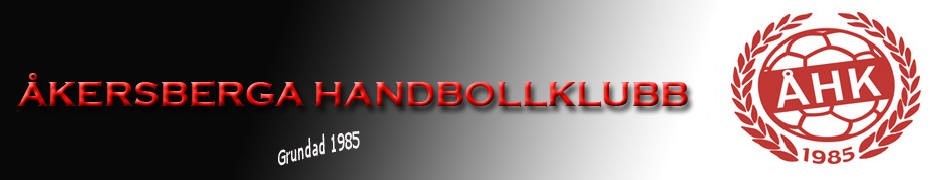 Anvisningar för cafeterian Uppstart Nycklar till kafeteria och kafeteriaförråd finns i nyckelskåp i kansliet. Tänk på att alltid låsa dörrar när ni lämnar ett rum obevakat. Vid ankomst till kafeterian för en dag då den ska vara öppen, börja med att kolla igenom att varor finns och utrustning fungerar och är rengjord.  Tänd läskkylen och öppna upp jalusiet. Sätt på kaffe och tevatten.Förbered genom att packa upp eventuella egna bakverk och gör smörgåsar/baguetter som ni vill sälja. Förbered toast, lite i taget. Ska korv säljas så häll i vatten och korv samt starta korvlåda (tips att avvakta till närmare lunchtid så att korven ej blir överkokt). Fronta och ställ iordning korgar/fat med varor. Häll upp mjölk till te och kaffe i mjölkkanna och ställ ut på hyllan utanför caféet tillsammans med tepåsar och socker men tänk på att ej ställa kaffemuggar där! (de förvaras bakom disk och ges till dem som köper kaffe/te).  Klubbens varor Kaffe finns i kartong (påsförpackningar anpassade till full kanna kaffe) under kaffebryggare och kaffefilter finns på hyllan bredvid bryggare (alternativt i kafeteriaförråd).   Te och socker finns i låda under cafédisken Dricka finns i läskkylen  Godis finns i flätade försäljningskorgar  Oftast finns mer torrvaror i kafeteriaförrådet, märker ni att något är på väg att ta slut så skriv upp på en lapp och lägg vid kaffebryggaren. Kaffebryggare Sätt i trefaskontakten, fyll på vattenbehållaren med en full kanna vatten och sätt kannan på avsedd plats under filterbehållaren. Sätt i pappersfilter i filterbehållaren och häll i en kaffepåse och därefter kan bryggaren sättas på med knapp på höger sida om bryggaren. Kassahantering:  Caféet hanterar ej kontanter utan endast betalning i form av bankkort eller Swish. För hantering av iZettle för kort och iPad för Swish se separat instruktion. Domararvode för matcherna betalas ut via en hemsida som heter Cleverservice. Där har alla domare registrerat sig med bla sitt bankkontonummer. Alla arvoden är också inlagda baserat på den match som döms.Alla lagledare har fått inlogg till Clecerservice. Domarna lägger in sina uppgifter innan match inkl reseersättning. Lagledare för varje lag som spelar kvitterar med ett Ok.  Dubbelkolla att reseersättningen ser rimlig ut. Klubbkassören betalar sedan ut arvodet via Cleverservice.  Öppettider: Caféet ska hållas öppet på matchdagar. Caféet ska öppna senast en halvtimme före första matchen och stänger efter sista matchen. Laget som har hallansvarsvecka får gärna hålla serveringen öppen även under veckan vid träning och kvällsmatcher.  Priser:  Försäljningen sker till priser enligt prislista. Aktuell prislista ska finnas utskriven i pärm i caféet. Finns även på Onedriven med Åhk:s övriga dokument, kommer ni inte åt den så kontakta lagledare eller medlem ur styrelsen för hjälp. Inköp:  Klubben köper in varor så att det skall räcka för veckan, om något ändå saknas eller tar slut kan laget köpa in varor med egna pengar. Skriv namn och nummer på baksidan av kvittot och ge kvittot till klubbkassör alt. lägg kvittot på kassörens hylla i kansliet. Lagens försäljning:  Laget säljer själva toast, baguetter, korv, kaffebröd och frukt. Slå in enligt de varugrupper som finns på appen. Det som ni säljer från laget och som saknar varugrupp, exempelvis hembakat, slås in på varugrupp ”eget”.  Utrustning:  Apparaterna, kaffebryggare, toastjärn, korvlåda, skall vara anslutna när det finns personal på plats (det gäller inte kyl). Strömbrytare för belysning och fläktar sitter vid dörren.  Propparna till uttag och belysning sitter i skåpet till höger ovanför diskbänken. Under diskbänken ligger en träskiva som passar ovanpå vasken om ni önskar en större arbetsyta.   Efter dagens försäljning skall: Läktarna grovstädas: plocka skräp, torka upp spill samt sopas Varorna plockas in  Stickproppar till kaffebryggare, korvlåda, vattenkokare, toastjärn vara urdragna. Använd utrustning diskas Golven sopas och torkas i kök och serveringsdel. Städutrustning finns i cafeterian och i städförråden i hallen (samma nyckel som går till omklädningsrummen).  Bänkar och bord vara avtorkade Tag undan tomburkar (tillhör respektive lag). Vi betalar inte för pant! Sopsäckarna knyts ihop och slängs i sopkärlen utanför hallen, sätt i nya påsar. Lycka till /Hallgruppen 